2.pielikums Valsts sabiedrības ar ierobežotu atbildību „Rīgas Tūrisma un radošās industrijas tehnikums”pedagogu profesionālās darbības novērtēšanas kārtībai Nr.1.4./114 no 18.12.2017.Valsts SIA „Rīgas Tūrisma un radošās industrijas tehnikums”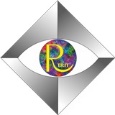 Reģ. Nr. 40003480798, Nīcgales iela 26, Rīga, LV-1035Mācību stundas vērošanas un novērtējuma lapa
Mācību stundas vērošanas mērķis – mācību procesa kvalitātes izvērtēšana2. Pedagoga profesionālās darbības vērtējums mācību stundāGrupaIzglītojamo skaits grupāstundāMācību priekšmetsPedagogs (vārds, uzvārds)Mācību stundas tēmaVērtētājs(-i )(vārds, uzvārds, amats)ApgalvojumiVērtējumsVērtējumsVērtējumsVērtējumsVērtējumsVērtējumsFakti, kas par to liecinaApgalvojumijādrīzāk
jādaļējidrīzāk
nēnēnav novērotsFakti, kas par to liecina1. Mācību procesa plānošana un organizācija1. Mācību procesa plānošana un organizācija1. Mācību procesa plānošana un organizācija1. Mācību procesa plānošana un organizācija1. Mācību procesa plānošana un organizācija1. Mācību procesa plānošana un organizācija1. Mācību procesa plānošana un organizācija1. Mācību procesa plānošana un organizācija1.1. Pedagogs sadarbojas ar izglītojamiem, lai iegūtu savstarpēju izpratni, kā notiks stundas tēmas apguve, kāpēc tēmu ir svarīgi apgūt un kādu izmērāmu rezultātu no viņiem sagaida stundas noslēgumā, jo pedagogs ir definējis skaidrus un reāli īstenojamus stundas mērķus1.2. Pedagogs sadarbojas ar izglītojamiem, lai radītu interesi un motivētu viņus darboties, lai iegūtu savstarpēju izpratni par stundas mērķi, sasniedzamo rezultātu, kā to konstatēs, kāpēc svarīgi apgūt stundas tēmu1.3. Pedagogs efektīvi (fokusēti pret mērķi un atsauci uz to) izmanto paņēmienus, kas atsauc atmiņā iepriekšējās zināšanas un pieredzi, kas izglītojamiem rada pārliecību, ka mērķi sasniegs, jo pedagoga organizētās mācību aktivitātes stundā ir jēgpilnas, savstarpēji saistītas un pēctecīgas1.4. Izglītojamie veiksmīgi iekļaujas stundas norisē, jo pedagoga darba temps ir pielāgots izglītojamo mācību vajadzībām, darba laiks tiek plānots un kontrolēts2. Mācību procesa norises mērķtiecīgums un rezultativitāte2. Mācību procesa norises mērķtiecīgums un rezultativitāte2. Mācību procesa norises mērķtiecīgums un rezultativitāte2. Mācību procesa norises mērķtiecīgums un rezultativitāte2. Mācību procesa norises mērķtiecīgums un rezultativitāte2. Mācību procesa norises mērķtiecīgums un rezultativitāte2. Mācību procesa norises mērķtiecīgums un rezultativitāte2. Mācību procesa norises mērķtiecīgums un rezultativitāte2.1. Izglītojamo darbība liecina, ka pedagoga norādījumi, skaidrojumi, jautājumi stundas laikā ir skaidri formulēti, konstruktīvi, saprotami un komunikācijas veids (tai skaitā acu kontakts, balss tembrs, valodas temps, žesti, mīmika) veicina izglītojamo turpmāko progresu2.2. Pedagogs mērķtiecīgi un efektīvi (metodes, darba formas, stratēģijas) izmanto mācīšanās metodes, precīzi sniedz instrukcijas, kas izglītojamiem palīdz atklāt uzkrāto pieredzi un demonstrēt prasmi patstāvīgi darboties, lai sasniegtu rezultātu2.3. Pedagogs mērķtiecīgi un efektīvi nodrošina izglītojamiem iespēju analizēt, skaidrot, salīdzināt iegūto informāciju ar citos mācību priekšmetos gūtajām zināšanām, jo pedagogs mērķtiecīgi virza izglītojamo mācīšanos, akcentējot būtisko, minot praktiskus piemērus, rosinot jautāt, izzināt2.4. Pedagogs efektīvi izmanto viņa rīcībā esošos resursus (mācību materiālus, materiāltehniskos līdzekļus un globālā tīmekļa resursus)2.5. Izglītojamie līdzdarbojas uzdevumu veikšanā, vingrinās jauniegūto zināšanu un prasmju nostiprināšanā, lai noskaidrotu tēmas būtību, uzdod jautājumus, izsaka viedokli, iesaistās sarunās atbilstoši mācību situācijai, jo pedagoga veidotā mācību vide ir atbalstoša (pedagogs uzklausa un pieņem izglītojamo viedokli, virza izglītojamo atbildes, uzdodot uzvedinošus, precizējošus jautājumus)2.6. Stundas tēmas apguvē mērķtiecīgi iesaistās visi izglītojamie, jo pedagogs respektē izglītojamo dažādās mācīšanās vajadzības (tai skaitā speciālās vajadzības), mācīšanās stilus, akceptē izglītojamo un savas kļūdas, rosina kopīgi risināt problēmas2.7. Pedagogs apzināti, mērķtiecīgi un efektīvi sniedz izglītojamiem virzošu atgriezenisko saiti saskatīt savus sasniegumus un sekot līdzi savai izaugsmei, lai atbalstītu izglītojamos viņu izvirzīto mērķu sasniegšanā, un norāda, kas darāms, lai uzlabotu sniegumu2.8. Izglītojamie iesaistās stundas gaitas un rezultātu novērtēšanā, lēmuma pieņemšanā par turpmāk darāmo, jo pedagogs izmanto stundā paredzēto laiku kopīgi paveiktā darba rezultātu novērtēšanai (saruna par sasniegto, apgūtā pārbaude, problēmu risināšana, secinājumi turpmākajam darbam)2.9. Izglītojamie analizē savus individuālos sasniegumus un veicamos uzlabojumus, jo pedagogs atzīmē un novērtē izglītojamo individuālos sasniegumus, talantus (izaugsmes dinamiku), palīdz izglītojamiem attīstīt prasmi novērtēt savus rezultātus3. Mācību procesa produktivitāte/efektivitāte3. Mācību procesa produktivitāte/efektivitāte3. Mācību procesa produktivitāte/efektivitāte3. Mācību procesa produktivitāte/efektivitāte3. Mācību procesa produktivitāte/efektivitāte3. Mācību procesa produktivitāte/efektivitāte3. Mācību procesa produktivitāte/efektivitāte3. Mācību procesa produktivitāte/efektivitāte3.1. Pedagogs izglītojamiem attīsta mācīšanās prasmes (organizēt savu darbu, plānot laiku, sadarboties ar citiem, izvēlēties efektīvāko paņēmienu rezultāta sasniegšanai, meklēt uzziņas avotus, izmantot IT, svešvalodas u. c.)3.2. Pedagogs izglītojamiem attīsta pētnieciskā darba prasmes (informācijas atlase, sistematizēšana, analīze, sintēze)3.3. Pedagogs veicina izglītojamo prasmes patstāvīgi strādāt (noskaidrot, kas jādara, kādi būs darbības soļi, kas vēl nav zināms, meklēt palīdzību)3.4. Pedagogs veicina izglītojamiem attīstīt prasmi demonstrēt apgūto (savu jauniegūto pieredzi)3.5. Pedagoga izmantotie paņēmieni veido izglītojamos prasmi uzņemties atbildību par savu darbu, tā savlaicīgu un kvalitatīvu izpildi, vērtēt paveikto un savu izaugsmi3.6. Izglītojamie ir disciplinēti un ievēro kopējos darba organizācijas nosacījumus (sakārtota darba vide, radoša (ne)kārtība, brīva atmosfēra, pozitīvs mikroklimats, uzvedības kultūra)